附件4居住证样本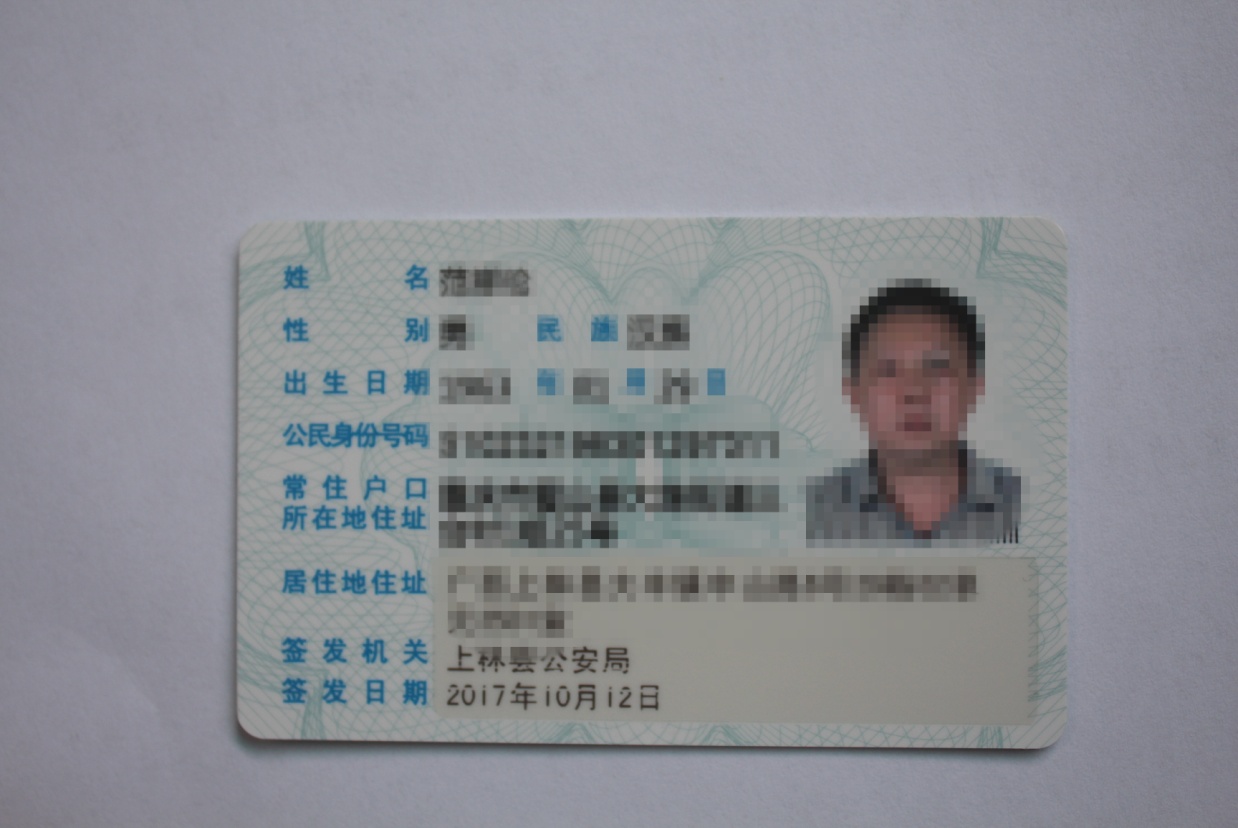 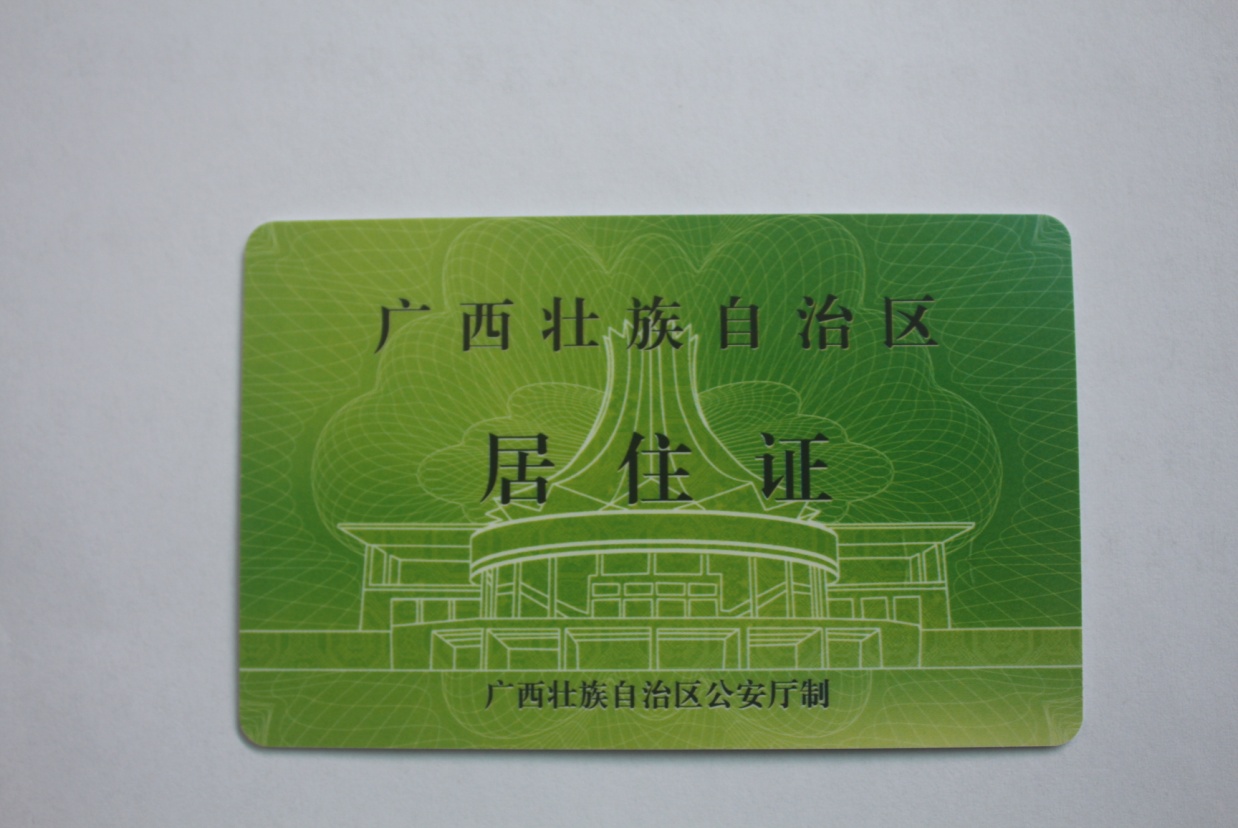 